ĐỀ KIỂM TRA CUỐI TUẦN TOÁN 4Tuần 6 – Đề APhần I. Trắc nghiệm1. Viết chữ số thích hợp vào chỗ chấm :a) 517642 > 5 …. 7642	                               b) 188753 < 18 …. 753c) 6 tấn 850kg < 6 tấn …. 49kg	                  d) …. tấn 105kg = 7105kg2. Khoanh vào chữ đặt trước câu trả lời đúnga) Giá trị chữ số 4 trong số 147325 là :A. 400 000	B. 47 000	                  C. 40 000	D. 4000b) 9 tấn 35kg = …. kgSố thích hợp viết vào chỗ chấm là :A. 9350kg	B. 9035kg	         C. 9350	D. 90353. Đúng ghi Đ, sai ghi S :4. Chọn câu trả lời đúng 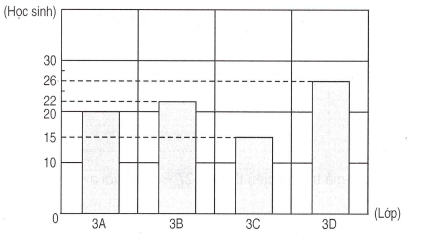 Số học sinh giỏi toán khối lớp 3 Trường Tiểu học Kim Đồng năm học 2006-2007 là :A. 75 học sinh           B. 85 học sinhC. 83 học sinh           D. 73 học sinhPhần II. Trình bày chi tiết các bài toán 1. Hãy viết 5 số tự nhiên liên tiếp mà số bé nhất là 2008 :………………………………………………………………….2. Đọc số rồi nêu giá trị của chữ số 2 và chữ số 7 trong số 2 017 536………………………………………………………………….………………………………………………………………….3. Một cửa hàng vật liệu xây dựng buổi sáng bán được 14 tấn xi-măng, buổi chiều bán được ít hơn buổi sáng 7 tạ xi-măng. Hỏi cả ngày hôm đó cửa hàng bán được bao nhiêu tạ xi-măng ?Bài giải………………………………………………………………….………………………………………………………………….………………………………………………………………….4.  Cuộn vải xanh dài 150m và dài hơn cuộn vải trắng 30m. Hỏi trung bình mỗi cuộn vải dài bao nhiêu mét ?Bài giải………………………………………………………………….………………………………………………………………….………………………………………………………………….5. Tính giá trị của biểu thức : 127 + a x6 với a = 8………………………………………………………………….………………………………………………………………….ĐỀ KIỂM TRA CUỐI TUẦN TOÁN 4Tuần 6 – Đề BPhần I. Trắc nghiệm1. Chọn câu trả lời đúnga) Số lớn nhất có 4 chữ số  khác nhau mà chữ số hàng nghìn là 2 là :A. 2000	B. 2987	C. 2999	D. 2013b) Giá trị của chữ số 3 trong số nhỏ nhất có 6 chữ số khác nhau là :A. 30000	B. 3000	C. 300		D. 302. Khoanh tròn chữ đặt trước câu trả lời đúnga) Bắt đầu từ năm 2000 đến hết năm 2040 có số năm nhuận là :A. 8	B. 9	C. 10	D. 11b) Tháng Hai của năm nhuận có số ngày là :A. 30	B. 31	C. 29	D. 283. Đúng ghi Đ, sai ghi S :a ) Trung bình cộng của số lớn nhất có 4 chữ số và số lẻ bé nhất có 3 chữ số là 5050 …b ) Trung bình cộng của số chẵn lớn nhất có 4 chữ số và số bé nhất có 3 chữ số là 4494 …c) Trung bình cộng của số lớn nhất có 5 chữ số khác nhau và số bé nhất có 4 chữ số khác nhau là 49894 …d) Trung bình cộng của số bé nhất có 3 chữ số, số bé nhất có 4 chữ số và số bé nhất có 5 chữ số là 3700 …4. Đánh dấu X vào ô thích hợp :Phần II. Trình bày chi tiết các bài toán1. Tìm số nhỏ nhất có 4 chữ số, biết tổng bốn chữ số bằng 10 và chữ số hàng nghìn là chữ số chẵn nhỏ nhất.………………………………………………………………….………………………………………………………………….2. Một đội gồm 3 tổ tham gia sửa đường. Tổ I sửa được nhiều hơn trung bình cộng số mét đường của cả ba tổ là 12m. Tổ II sửa được nhiều hơn trung bình cộng số mét đường của tổ III và tổ II là 8m. Tổ III sửa được 60m đường. Hỏi cả đội đó sửa được bao nhiêu mét đường ?Bài giải………………………………………………………………….………………………………………………………………….3. Không thực hiện phép tính, hãy tìm x :( x + 2138 ) x 4 = ( 2076 + 2138 ) x 4Bài giải………………………………………………………………….………………………………………………………………….a) 120 phút = 2 giờ …c) Năm 2000 thuộc thế kỉ 21…b) phút = 36 giây …d) Năm 2008 thuộc thế kỉ 21 …CâuĐúngSaia) Tổng của số lẻ bé nhất có 4 chữ số và số lớn nhất có 4 chữ số là 11000b) Tổng của số chẵn lớn nhất có 4 chữ số và số bé nhấtcó 4 chữ số khác nhau là 11022c) Hiệu của số lớn nhất có 4 chữ số đều là chẵn và số bé nhất có 4 chữ số đều là lẻ là 7777d) Hiệu của số lớn nhất có 4 chữ số khác nhau và số lớn nhất có 4 chữ số đều là chẵn là 988